Bishops Wood Bioblitz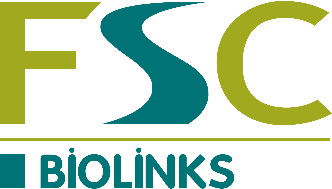 Booking Form Please fill in and return to r.davies3@field-studies-council.org 
InsuranceEveryone on an FSC course is covered by our blanket insurance policy – see link below.  
https://www.field-studies-council.org/media/5290157/School-Journey-Policy-Summary-2019.pdfI have read and accept the FSC Booking Conditions:
https://www.field-studies-council.org/individuals-and-families/booking-information.aspxSigned by Participant:                                                                      Date: Name of participant:Phone number:Email:Dietary information:Medical information:Any other information: